KONTROLNA NALOGA2. LETNIKIME IN PRIIMEK:TOČKE:OCENA:Katera enačba ni pravilna?						5 točk za lihe nKatera vrednost ustreza zapisu ?				5 točkni defniranone vem, ga nisem vprašala2,5-2,56,25-6,25Katera ulomek ima racionaliziran imenovalec?				5 točk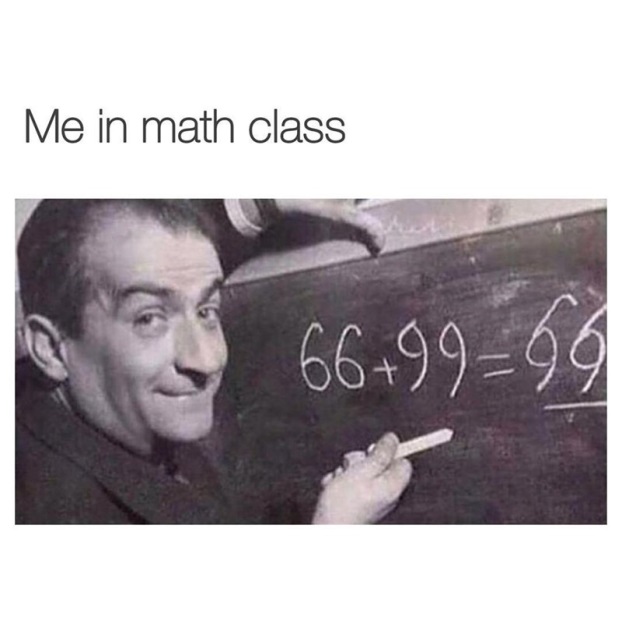 Kdaj je enačba iraciomalna?				5 točkKadar v njej nastopa koren.Kadar moramo najprej opraviti racionalizacijo.Kadar nima ulomkov.Kadar ima koren v imenovalcu.Kadar ni logična.Kadar je neznanka pod korenom.Katera trditev je pravilna?						5 točktista, ki je zapisana v zvezku.Definiraj korene lihe stopnje.						5 točkPokaži primer delnega korenjenja na primeru korena, ki ni kvadraten.												5 točkKvadratni koren lahko računamo:					5 točkza vsa realna številasamo za vsa pozitivna števila in število 0samo za vsa racionalna številaza vsa realna števila, razen 0samo za vsa pozitivna realna številasamo za vsa pozitivna številasamo za vsa pozitivna racionalna števila, razen 0ni res, vedno ga izračunamo težkoZapiši poljubni koren devete stopnje iz negativnega števila, različen od 1, in ga natančno izračunaj.5 točkNatančno izračunaj (zapiši postopek):			5 točk			zapiši postopek	10 točkPoenostavi:					5 točk						5 točk							10 točk						5 točk Racionaliziraj imenovalec: 					7 točkReši enačbo: 						8 točk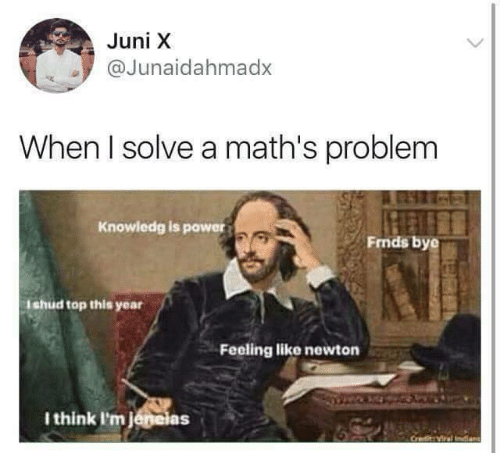 Za 2 je potrebno zbrati 45 točk, za 3 je potrebno zbrati 60 točk, za 4 je potrebno zbrati 75 točk in za 5 je potrebno zbrati 90 točk.